KERANGKA ACUAN KERJA(KAK)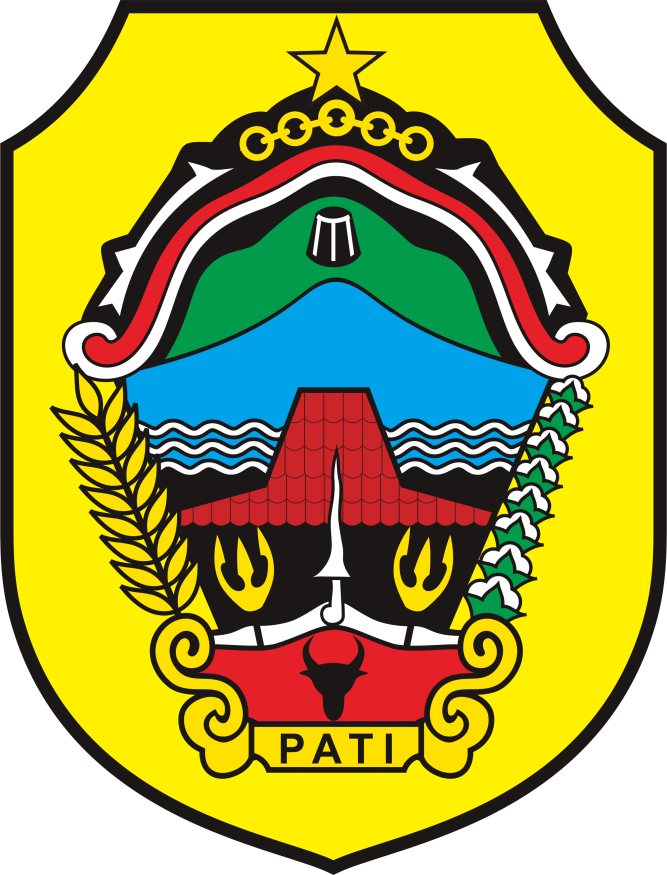 PEKERJAAN PEMBUATAN APLIKASI EKINERJA(JASA KONSULTAN PAKET 11)DINAS KOMUNIKASI DAN INFORMATIKA KABUPATEN PATIANGGARAN TAHUN 2020Pati, Juni2020PEJABAT PEMBUAT KOMITMENNip.KERANGKA ACUAN KERJA(KAK)PEKERJAAN PEMBUATAN APLIKASI EKINERJA(JASA KONSULTAN PAKET 11)DINAS KOMUNIKASI DAN INFORMATIKA KABUPATEN PATI